ГУБЕРНАТОР ВОЛОГОДСКОЙ ОБЛАСТИПОСТАНОВЛЕНИЕот 9 ноября 2020 г. N 255ОБ УТВЕРЖДЕНИИ ПОЛОЖЕНИЯ О СОГЛАСОВАНИИ УСТАВОВ КАЗАЧЬИХОБЩЕСТВ И ПОЛОЖЕНИЯ ОБ УТВЕРЖДЕНИИ УСТАВОВ КАЗАЧЬИХ ОБЩЕСТВВ соответствии с пунктами 3(6-2) и 3(6-3) Указа Президента Российской Федерации от 15 июня 1992 года N 632 "О мерах по реализации Закона Российской Федерации "О реабилитации репрессированных народов" в отношении казачества", приказом Федерального агентства по делам национальностей от 6 апреля 2020 года N 45 "Об утверждении типового положения о согласовании и утверждении уставов казачьих обществ" постановляю:1. Утвердить Положение о согласовании уставов казачьих обществ (приложение 1).2. Утвердить Положение об утверждении уставов казачьих обществ (приложение 2).3. Рекомендовать органам местного самоуправления муниципальных образований области разработать положения о согласовании и утверждении уставов казачьих обществ в соответствии пунктами 3(6-2) и 3(6-3) Указа Президента Российской Федерации от 15 июня 1992 года N 632 "О мерах по реализации Закона Российской Федерации "О реабилитации репрессированных народов" в отношении казачества".4. Настоящее постановление вступает в силу со дня его официального опубликования.Губернатор областиО.А.КУВШИННИКОВУтвержденоПостановлениемГубернатора областиот 9 ноября 2020 г. N 255(приложение 1)ПОЛОЖЕНИЕО СОГЛАСОВАНИИ УСТАВОВ КАЗАЧЬИХ ОБЩЕСТВ (ДАЛЕЕ - ПОЛОЖЕНИЕ)1. Настоящее Положение определяет перечень документов, необходимых для согласования уставов казачьих обществ, указанных в пунктах 3(4) - 3(5) Указа Президента Российской Федерации от 15 июня 1992 года N 632 "О мерах по реализации Закона Российской Федерации "О реабилитации репрессированных народов" в отношении казачества", сроки и порядок их представления и рассмотрения, порядок принятия решений о согласовании этих уставов Губернатором области.2. Уставы окружных (отдельских) казачьих обществ, создаваемых (действующих) на территориях двух и более субъектов Российской Федерации, одним из которых является Вологодская область, согласовываются Губернатором области с учетом согласования с атаманом войскового казачьего общества (если войсковое казачье общество осуществляет деятельность на территории Вологодской области).3. Уставы войсковых казачьих обществ, осуществляющих деятельность на территориях двух и более субъектов Российской Федерации, одним из которых является Вологодская область, согласовываются Губернатором области с учетом согласования с атаманом Всероссийского казачьего общества.(в ред. постановления Губернатора Вологодской области от 21.02.2022 N 42)4. Для согласования устава казачьего общества атаман казачьего общества или лицо, уполномоченное учредительным собранием (кругом, сбором) создаваемого казачьего общества (далее - уполномоченное лицо), в течение 14 календарных дней со дня принятия высшим органом управления казачьего общества решения об утверждении устава казачьего общества или со дня принятия учредительным собранием (кругом, сбором) решения об учреждении казачьего общества направляет Губернатору области представление о согласовании устава казачьего общества. К представлению прилагаются:4.1. для согласования устава действующего казачьего общества:а) копии документов, подтверждающих соблюдение требований к порядку созыва и проведения заседания высшего органа управления казачьего общества, установленных главами 4 и 9(1) Гражданского кодекса Российской Федерации и иными федеральными законами в сфере деятельности некоммерческих организаций, а также уставом казачьего общества;б) копия протокола заседания высшего органа управления казачьего общества, содержащего решение об утверждении устава этого казачьего общества;в) устав казачьего общества в новой редакции;г) заверенная подписью атамана казачьего общества копия письма о согласовании устава казачьего общества атаманом иного казачьего общества (если устав казачьего общества подлежит согласованию с атаманом иного казачьего общества);4.2. для согласования устава создаваемого казачьего общества:а) копии документов, подтверждающих соблюдение требований к порядку созыва и проведения заседания учредительного собрания (круга, сбора) казачьего общества, установленных главами 4 и 9(1) Гражданского кодекса Российской Федерации и иными федеральными законами в сфере деятельности некоммерческих организаций;б) копия протокола учредительного собрания (круга, сбора), содержащего решение об утверждении устава казачьего общества;в) устав казачьего общества;г) заверенная подписью уполномоченного лица казачьего общества копия письма о согласовании устава казачьего общества атаманом иного казачьего общества (если устав казачьего общества подлежит согласованию с атаманом иного казачьего общества).5. Указанные в пункте 4 настоящего Положения копии документов должны быть заверены подписью атамана казачьего общества либо уполномоченного лица. Документы (их копии), содержащие более одного листа, должны быть прошиты, пронумерованы и заверены подписью атамана казачьего общества либо уполномоченного лица на обороте последнего листа в месте, предназначенном для прошивки.6. Поступившее в адрес Губернатора области представление о согласовании устава казачьего общества (далее - представление) регистрируется в соответствии с Регламентом Правительства области, утвержденным постановлением Правительства области от 28 декабря 2012 года N 1601.7. Организацию рассмотрения представленных для согласования устава казачьего общества документов осуществляет Департамент внутренней политики Правительства области (далее - уполномоченный орган).8. Рассмотрение представленных для согласования устава казачьего общества документов и принятие по ним решения Губернатором области производится в течение 14 календарных дней со дня поступления указанных документов.9. По истечении срока, установленного пунктом 8 настоящего Положения, Губернатором области принимается решение о согласовании либо об отказе в согласовании устава казачьего общества. О принятом решении атаман казачьего общества либо уполномоченное лицо должны быть проинформированы в письменной форме в течение 7 рабочих дней со дня принятия решения Губернатором области.10. Согласование устава казачьего общества, отказ в согласовании устава казачьего общества оформляется письмом за подписью Губернатора области.11. В письме Губернатора области об отказе в согласовании устава казачьего общества указываются основания, послужившие причиной для принятия указанного решения.12. Проект письма Губернатора области о согласовании устава казачьего общества либо об отказе в согласовании готовится уполномоченным органом и подлежит согласованию в соответствии с Регламентом Правительства области, утвержденным постановлением Правительства области от 28 декабря 2012 года N 1601.13. Основаниями для отказа в согласовании устава действующего казачьего общества являются:а) несоблюдение требований к порядку созыва и проведения заседания высшего органа управления казачьего общества, установленных главами 4 и 9(1) Гражданского кодекса Российской Федерации и иными федеральными законами в сфере деятельности некоммерческих организаций, а также уставом казачьего общества;б) непредставление или представление неполного комплекта документов, предусмотренных пунктом 4 настоящего Положения, несоблюдение требований к их оформлению, порядку и сроку представления;в) наличие в представленных документах недостоверных или неполных сведений.14. Основаниями для отказа в согласовании устава создаваемого казачьего общества являются:а) несоблюдение требований к порядку созыва и проведения заседания учредительного собрания (круга, сбора) казачьего общества, установленных главами 4 и 9(1) Гражданского кодекса Российской Федерации и иными федеральными законами в сфере деятельности некоммерческих организаций;б) непредставление или представление неполного комплекта документов, предусмотренных пунктом 4 настоящего Положения, несоблюдение требований к их оформлению, порядку и сроку представления;в) наличие в представленных документах недостоверных или неполных сведений.15. Отказ в согласовании устава казачьего общества не является препятствием для повторного направления Губернатору области представления о согласовании устава казачьего общества и документов, предусмотренных пунктом 4 настоящего Положения, при условии устранения оснований, послуживших причиной для принятия указанного решения.УтвержденоПостановлениемГубернатора областиот 9 ноября 2020 г. N 255(приложение 2)ПОЛОЖЕНИЕОБ УТВЕРЖДЕНИИ УСТАВОВ КАЗАЧЬИХ ОБЩЕСТВ (ДАЛЕЕ - ПОЛОЖЕНИЕ)1. Настоящее Положение определяет порядок принятия решений об утверждении уставов казачьих обществ, указанных в пунктах 3(2-4), 3(3) Указа Президента Российской Федерации от 15 июня 1992 года N 632 "О мерах по реализации Закона Российской Федерации "О реабилитации репрессированных народов" в отношении казачества", Губернатором области.2. Уставы районных (юртовых) казачьих обществ, создаваемых (действующих) на территориях двух и более муниципальных районов либо на территориях муниципальных районов и муниципальных округов, муниципальных районов и городских округов, утверждаются Губернатором области после согласования с главами соответствующих муниципальных районов, муниципальных округов, городских округов области, а также с атаманом окружного (отдельского) казачьего общества (если окружное (отдельское) казачье общество осуществляет деятельность на территории Вологодской области).(п. 2 в ред. постановления Губернатора Вологодской области от 25.11.2022 N 238)3. Уставы окружных (отдельских) казачьих обществ, создаваемых (действующих) на территории области, утверждаются Губернатором области после согласования с атаманом войскового казачьего общества (если войсковое казачье общество осуществляет деятельность на территории Вологодской области).4. Поступившее в адрес Губернатора области от атамана действующего казачьего общества или лица, уполномоченного учредительным собранием (кругом, сбором) создаваемого казачьего общества (далее - уполномоченное лицо), представление об утверждении устава казачьего общества (далее - представление) с приложением документов, установленных пунктами 31 и 32 Типового положения о согласовании и утверждении уставов казачьих обществ, утвержденного приказом Федерального агентства по делам национальностей от 6 апреля 2020 года N 45 (далее - Типовое положение), оформленных в соответствии с пунктом 33 Типового положения, регистрируется в соответствии с Регламентом Правительства области, утвержденным постановлением Правительства области от 28 декабря 2012 года N 1601.5. Организацию рассмотрения представленных для утверждения устава казачьего общества документов осуществляет Департамент внутренней политики Правительства области (далее - уполномоченный орган).6. Рассмотрение представленных для утверждения устава казачьего общества документов и принятие по ним решения Губернатором области производится в течение 30 календарных дней со дня поступления указанных документов.7. По истечении срока, указанного в пункте 6 настоящего Положения, принимается решение об утверждении либо об отказе в утверждении устава казачьего общества. О принятом решении атаман казачьего общества либо уполномоченное лицо должны быть уведомлены в письменной форме письмом за подписью Губернатора области в течение 7 рабочих дней со дня принятия решения Губернатором области.8. Утверждение устава казачьего общества оформляется постановлением Губернатора области. Копия постановления Губернатора области об утверждении устава казачьего общества направляется атаману казачьего общества либо уполномоченному лицу одновременно с письмом Губернатора области, указанным в пункте 7 настоящего Положения.9. Проект постановления Губернатора области об утверждении устава казачьего общества, проект письма Губернатора области об утверждении устава казачьего общества либо об отказе в утверждении готовятся уполномоченным органом и подлежат согласованию в соответствии с Регламентом Правительства области, утвержденным постановлением Правительства области от 28 декабря 2012 года N 1601.10. В письме Губернатора области об отказе в утверждении устава казачьего общества указываются основания, послужившие причиной для принятия указанного решения.11. Основаниями для отказа в утверждении устава действующего казачьего общества являются:а) несоблюдение требований к порядку созыва и проведения заседания высшего органа управления казачьего общества, установленных Гражданским кодексом Российской Федерации и иными федеральными законами в сфере деятельности некоммерческих организаций, а также уставом казачьего общества;б) непредставление или представление неполного комплекта документов, предусмотренных пунктом 4 настоящего Положения, несоблюдение требований к их оформлению, порядку и сроку представления;в) наличие в представленных документах недостоверных или неполных сведений.12. Основаниями для отказа в утверждении устава создаваемого казачьего общества являются:а) несоблюдение требований к порядку созыва и проведения заседания учредительного собрания (круга, сбора) казачьего общества, установленных Гражданским кодексом Российской Федерации и иными федеральными законами в сфере деятельности некоммерческих организаций;б) непредставление или представление неполного комплекта документов, предусмотренных пунктом 4 настоящего Положения, несоблюдение требований к их оформлению, порядку и сроку представления;в) наличия в представленных документах недостоверных или неполных сведений.13. Отказ в утверждении устава казачьего общества не является препятствием для повторного направления Губернатору области представления об утверждении устава казачьего общества и документов, предусмотренных пунктом 4 настоящего Положения, при условии устранения оснований, послуживших причиной для принятия указанного решения.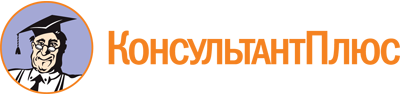 Постановление Губернатора Вологодской области от 09.11.2020 N 255
(ред. от 25.11.2022)
"Об утверждении Положения о согласовании уставов казачьих обществ и Положения об утверждении уставов казачьих обществ"Документ предоставлен КонсультантПлюс

www.consultant.ru

Дата сохранения: 27.11.2023
 Список изменяющих документов(в ред. постановлений Губернатора Вологодской областиот 21.02.2022 N 42, от 25.11.2022 N 238)Список изменяющих документов(в ред. постановления Губернатора Вологодской областиот 21.02.2022 N 42)Список изменяющих документов(в ред. постановления Губернатора Вологодской областиот 25.11.2022 N 238)